Dictées flashs - Liste 27Dictée d’entraînement 1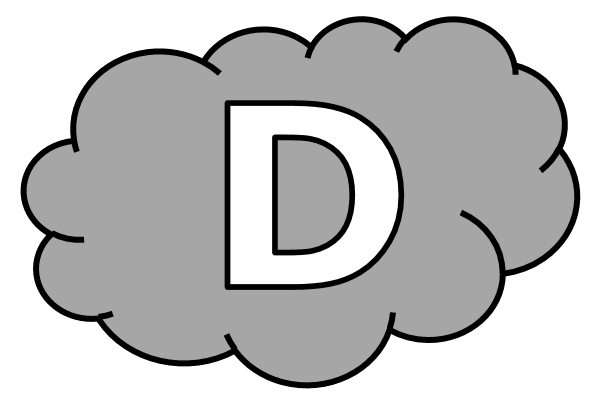 Les ........................... ........................................ .............................................. pendant de longues .......................................... , parmi les .............................................. , .......................... interruption.Dictées flashs - Liste 27Dictée d’entraînement 2............................. quelques ........................ , ...................... véritablement la ................ de l’..................... : le ................................ peine à ................................... les ........................................... et les ................................... des fleurs s’................................................... . Dictées flashs - Liste 27Dictée d’entraînement 3Les ................................... entreprennent leur .......................... ................................ vers des lieux plus ............................... . Ils prennent .......................................... leur ....................................... .Dictées flashs - Liste 27					Dictée bilanL’................ ............................ achevé. Les ..................................... du soleil ................. ............................................... du .......................... ............. ...................................... les ..................................... de plus ............ plus ................................ . Les ................................ ....................................... ................ ......................... rassemblés ........................... leur long ................................... .................................. . Dans les ..................................... , quelques ................................. ................................................. déjà. Les ............................... ............................................... dans une pluie de ...................................... ; seuls les ............................................... ............. les .................................. ................................................. jusqu’aux premières ................................................. .Dictées flashs - Liste 27Dictée d’entraînement 1Pendant la dictée, cherche et recopie les bons mots :nuages - oiseaux - interruption - migrateurs - semainesLes ................................ ................................................... voyagent pendant de longues .......................................... , parmi les ................................... , sans ................................................... .Dictées flashs - Liste 27Dictée d’entraînement 2Pendant la dictée, cherche et recopie les bons mots :percer - été - pétales - jours - s’envolentDepuis quelques ............................ , c’est véritablement la fin de l’......................... : le soleil peine à ....................................... les nuages et les ........................................... des fleurs ........................................................... .Dictées flashs - Liste 27Dictée d’entraînement 3Pendant la dictée, cherche et recopie les bons mots :maintenant - voyage - lieux - oiseaux - annuelLes ................................. entreprennent leur ........................................ .................................. vers des .................................... plus chauds. Ils prennent ................................................... leur envol.Dictées flashs - Liste 27Dictée bilanPendant la dictée, cherche et recopie les bons mots :pétales - migrateurs - rayons - percer - roussissent - mal - oiseaux - nuages L’été s’est achevé. Les ................................ du soleil ont maintenant du ......................... à ........................................... les .............................. de plus en plus épais. Les .................................... .............................................. se sont rassemblés pour leur long voyage annuel. Dans les jardins, quelques arbres .................................................. déjà. Les roses tombent dans une pluie de ........................................... ; seuls les hortensias et les dahlias tiendront jusqu’aux premières gelées.CompétenceDans le texteRéussiteJe sais écrire les mots de la liste.12Je sais faire les accords dans le groupe nominal.11Je sais faire les accords entre le verbe et le sujet.6Je sais écrire les homophones grammaticaux.6